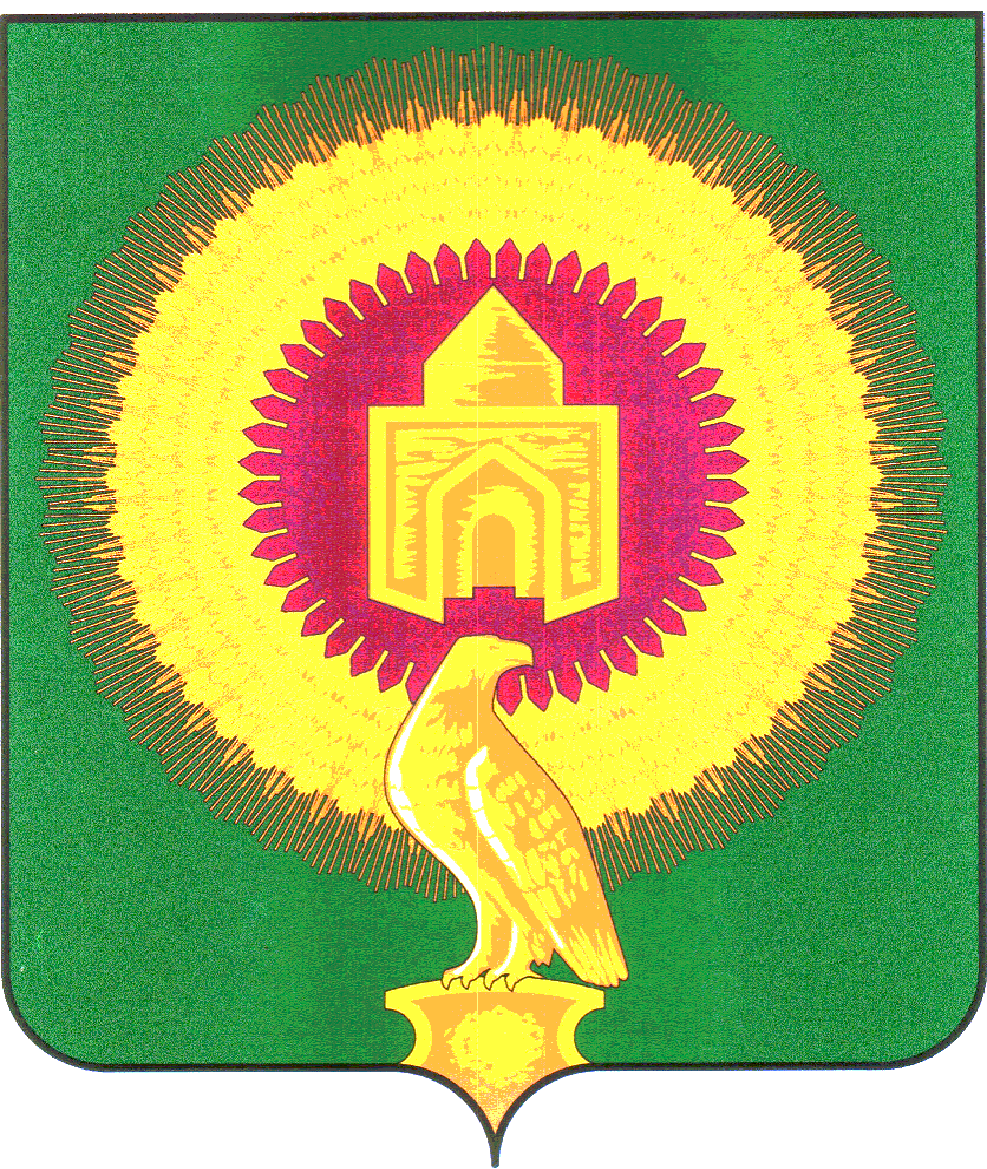 УТВЕРЖДЕН       постановлением администрации Казановского сельского поселенияот 20.03.2015 года № 11Перечень коррупционно опасных должностей муниципальной службы Казановского сельского поселенияНачальник финансового отделаПредседатель совета депутатов (глава поселения)Директор Казановского СДКАДМИНИСТРАЦИЯ КАЗАНОВСКОГО СЕЛЬСКОГО ПОСЕЛЕНИЯВАРНЕНСКОГО МУНИЦИПАЛЬНОГО РАЙОНАЧЕЛЯБИНСКОЙ ОБЛАСТИПОСТАНОВЛЕНИЕОт  20.03.2015 г.  № 11Об утверждении  Перечня коррупционно  опасных должностей  муниципальной службы администрации Казановского сельского поселения Варненского муниципального    района    Челябинской   области             В целях реализации Федерального закона от 25.12.2008 года № 273-ФЗ «О противодействии коррупции», руководствуясь постановлением Губернатора Челябинской области от 01.06.2009 года № 139 «О реестре коррупционно опасных должностей государственной службы в Челябинской области»          Администрация Казановского сельского поселения Варненского муниципального района Челябинской области ПОСТАНОВЛЯЕТ:	1. Утвердить прилагаемый перечень коррупционно опасных должностей муниципальной службы  администрации Казановского сельского поселения (далее именуется - Перечень).	2. Установить, что гражданин Российской Федерации, замещавший должность муниципальной службы, включенную в Перечень, утвержденный настоящим постановлением, в течение двух лет со дня увольнения с муниципальной службы:	1) имеет право замещать должности и выполнять работу на условиях гражданско-правового договора в коммерческих и некоммерческих организациях, если отдельные функции по государственному управлению этими организации входили в должностные (служебные) обязанности муниципального служащего Варненского муниципального района с согласия соответствующей комиссии по соблюдению требований к служебному поведению и урегулированию конфликтов интересов муниципальных служащих  Варненского муниципального района Челябинской области ;	2) обязан при заключении трудовых договоров и (или) гражданско-правовых договоров в случае, предусмотренном подпунктом 1 настоящего пункта, сообщать работодателю сведения о последнем месте муниципальной службы с соблюдением законодательства Российской Федерации о государственной тайне.	3. Опубликовать настоящее постановление на официальном сайте администрации Казановского сельского поселения.	4. Контроль  за исполнением данного постановления оставляю за собой.Глава Казановского сельского поселения:                             В.В.Коломыцев